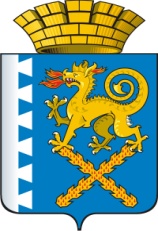 ГЛАВА НОВОЛЯЛИНСКОГО ГОРОДСКОГО ОКРУГАП О С Т А Н О В Л Е Н И Еот 21.02.2018г.  № 145 г. Новая ЛяляО внесении изменений в постановление главы от 27.11.2014 № 1357 «Об утверждении муниципальной программы Новолялинского городского округа «Реализация основных направлений в строительном комплексе Новолялинского городского округа до 2020 года»	В соответствии c Федеральным Законом от 06.10.2003 № 131-ФЗ                 «Об общих принципах организации местного самоуправления в Российской Федерации», Уставом Новолялинского городского округа, Решением Думы Новолялинского городского округа от 21.12.2017 № 29 «О бюджете Новолялинского городского на 2018 год и плановый период 2019 и 2020 годов», Постановлением Правительства Свердловской области от 25.01.2018 № 29-ПП «О внесении изменений в государственную программу Свердловской области «Реализация основных направлений государственной политики в строительном комплексе Свердловской области до 2024 года», утвержденную постановлением Правительства Свердловской области от 24.10.2013 № 1296-ПП, постановлением главы Новолялинского городского округа от 17.11.2017 № 1044 «Об утверждении Порядка формирования и реализации муниципальных программ Новолялинского городского округа», с целью уточнения расходов на исполнение мероприятий муниципальной программы «Реализация основных направлений в строительном комплексе Новолялинского городского округа до 2020 года»,ПОСТАНОВЛЯЮ:	1. Внести в постановление главы Новолялинского городского округа от 27.11.2014 № 1357 «Об утверждении муниципальной программы Новолялинского городского округа «Реализация основных направлений в строительном комплексе Новолялинского городского округа до 2020 года» (в редакции от 27.06.2016 № 558, от 13.01.2017 № 8, от 22.02.2017 № 113, от 26.05.2017 № 451, от 21.06.2017 № 528, от 25.08.2017 № 788, от 06.09.2017 № 810, от 29.12.2017 № 1188) следующие изменения:	1.1. Строку 6 Паспорта муниципальной программы «Реализация основных направлений в строительном комплексе Новолялинского городского округа до 2020 года» изложить в новой редакции:	1.2. Приложение № 2 к муниципальной программе «План мероприятий по выполнению муниципальной программы «Реализация основных направлений в строительном комплексе Новолялинского городского округа до 2020 года» изложить в новой редакции (приложение № 1 к настоящему постановлению).	1.3. Приложение № 3 к муниципальной программе «Перечень объектов капитального строительства (реконструкции) муниципальной программы «Реализация основных направлений в строительном комплексе Новолялинского городского округа до 2020 года» изложить в новой редакции (приложение № 2 к настоящему постановлению).  	2. Настоящее постановление опубликовать в «Муниципальном вестнике Новолялинского городского округа» и разместить на официальном сайте администрации Новолялинского городского округа.		3. Контроль исполнения настоящего постановления возложить на заместителя главы администрации Новолялинского городского округа по экономическим вопросам и управлению муниципальной собственностью Атепалихину Е.А.Глава округа 				                                             С.А.Бондаренко6.Объемы финансирования муниципальной программы по годам реализации, тыс. рублейВСЕГО – 128973,20в том числе:2015 год – 0 2016 год – 2909 2017 год – 56669,802018 год – 66894,4 2019 год – 1500  2020 год – 1000  из них:1) местный бюджет  –  20118,3в том числе:2015 год – 0 2016 год – 2909  2017 год – 6669,802018 год – 8039,52019 год – 1500 2020 год – 10002) областной бюджет -  108854,9 в том числе:2015 год – 0 2016 год – 0   2017 год – 50000 2018 год – 58854,9  2019 год – 0  2020 год – 0 3) федеральный бюджет - 0в том числе:2015 год – 0 2016 год – 02017 год – 02018 год – 02019 год – 02020 год – 04) внебюджетные источники - 0  в том числе:2015 год – 0 2016 год – 02017 год – 02018 год – 02019 год – 02020 год – 0